         	ПРОЕКТ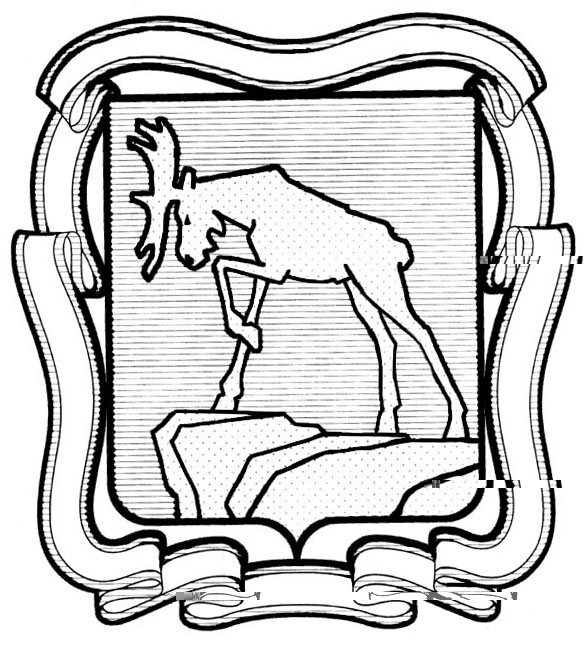                        СОБРАНИЕ ДЕПУТАТОВ МИАССКОГО ГОРОДСКОГО ОКРУГА                                                       ЧЕЛЯБИНСКАЯ ОБЛАСТЬ                         _______ СЕССИЯ СОБРАНИЯ ДЕПУТАТОВ МИАССКОГО                                    ГОРОДСКОГО ОКРУГА ПЯТОГО СОЗЫВАРЕШЕНИЕ №  ______                                                                                                                      от _________ 2016 годаРассмотрев предложение Главы Миасского городского округа Васькова Г.А. о внесении изменений в Решение Собрания депутатов Миасского городского округа от 25.11.2011г. №1 «Об утверждении Правил землепользования и застройки Миасского городского округа» в части изменения видов и границ территориальных зон в отношении территории, расположенной в г. Миассе в районе пересечения ул. Ак. Павлова и пер. Подстанционный, учитывая рекомендации постоянной Комиссии по вопросам городского хозяйства, заключение Комиссии по подготовке проектов Правил землепользования и застройки Миасского городского округа от 12.07.2016г., результаты публичных слушаний по настоящему проекту Решения Собрания депутатов Миасского городского округа, в соответствии с  Градостроительным кодексом Российской Федерации, руководствуясь Федеральным законом от 06.10.2003г. №131-ФЗ «Об общих принципах организации местного самоуправления в Российской Федерации» и Уставом  Миасского городского округа, Собрание депутатов Миасского городского округаРЕШАЕТ:1. Внести изменения в Решение Собрания депутатов Миасского городского округа от 25.11.2011г. №1 «Об утверждении Правил землепользования и застройки Миасского городского округа» в части изменения видов и границ территориальных зон в отношении территории, расположенной в г. Миассе в районе пересечения ул. Ак. Павлова и пер. Подстанционный согласно приложениям 1 и 2.2. Настоящее Решение опубликовать в установленном порядке.3. Контроль исполнения настоящего Решения возложить на постоянную комиссию по вопросам городского хозяйства.Председатель Собрания депутатов 						      Е.А. СтеповикГлава Миасского городского округа					                  Г.А. ВаськовПриложение 1 к Решению Собрания депутатов Миасского городского округа от ________№ _______ИЗМЕНЕНИЯв Правила землепользования и застройки  Миасского городского округа в части изменения видов и границ территориальных зон в отношении территории, расположенной в г. Миассе в районе пересечения ул. Ак. Павлова и пер. Подстанционный Приложение 2 к Решению Собрания депутатов Миасского городского округа от _______ № ______Карта градостроительного зонирования территории г. Миасса (фрагмент)с учетом изменений в Правила землепользования и застройки  Миасского городского округа в части изменения видов и границ территориальных зон в отношении территории, расположенной в г. Миассе в районе пересечения ул. Ак. Павлова и пер. Подстанционный 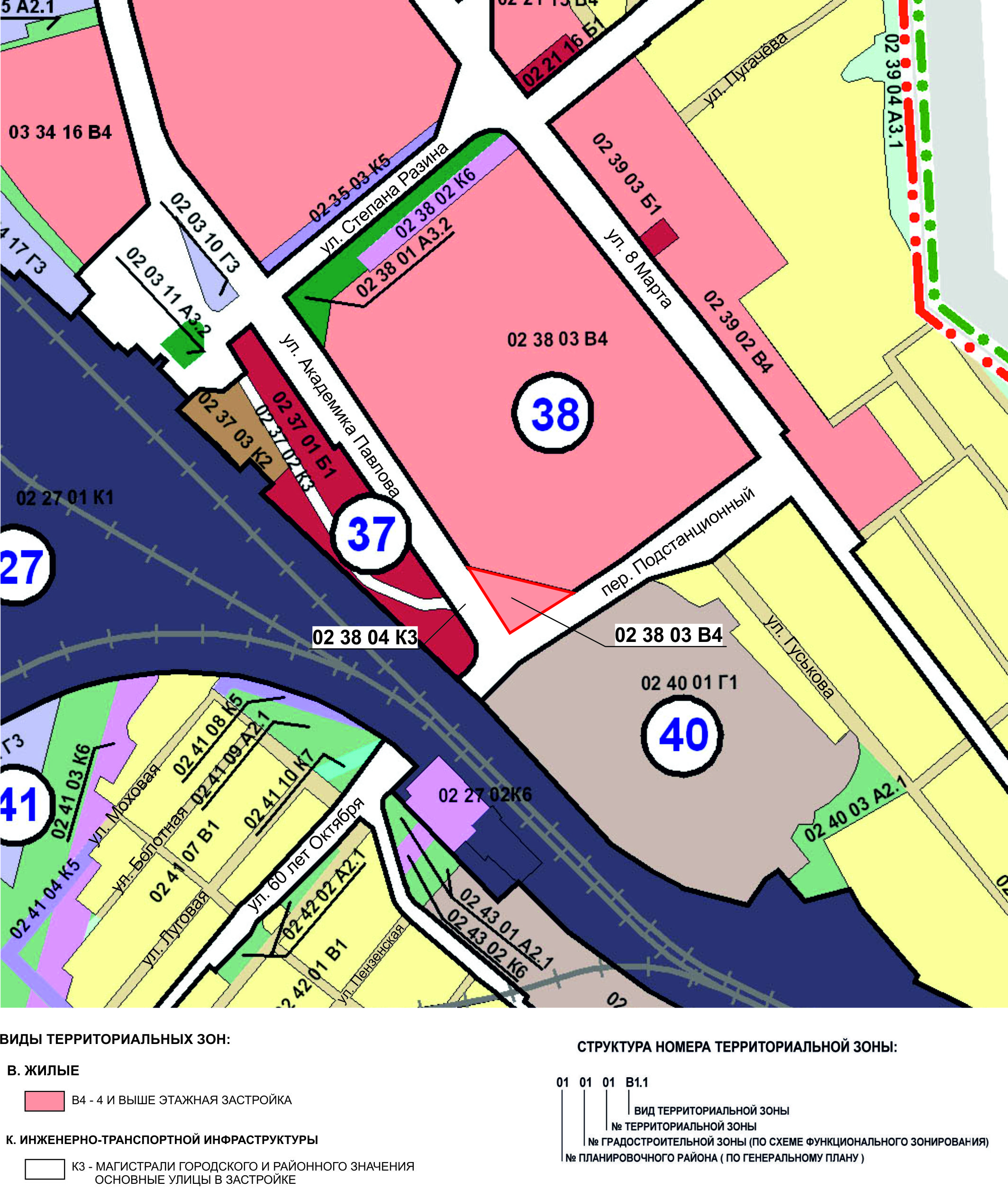 «О внесении изменений в Решение Собрания депутатов Миасского городского округа от 25.11.2011г. №1 «Об утверждении Правил землепользования и застройки Миасского городского округа» Граница внесения изменений      Градостроительный индекс  территориальной зоны до изменений      Характер вносимых измененийГрадостроительный индекс территориальной зоны после измененийг. Миасс, район пересечения ул. Ак. Павлова и пер. Подстанционный38 04 К3- изменение вида части терр. зоны38 03 В4г. Миасс, район пересечения ул. Ак. Павлова и пер. Подстанционный38 04 К3- изменение границ терр. зоны 38 04 К3г. Миасс, район пересечения ул. Ак. Павлова и пер. Подстанционный38 03 В4- изменение границ терр. зоны38 03 В4